МУНИЦИПАЛЬНОЕ ДОШКОЛЬНОЕ ОБРАЗОВАТЕЛЬНОЕ УЧРЕЖДЕНИЕ
«ДЕТСКИЙ САД № 7»152150 Ярославская область, г. Ростов, Микрорайон №1, д.10._____________________________________________________________________________05.12. 2017 г.                                                                                                                 №Отчёт о проведении в  ноябре - декабре  2017 г. в МДОУ  «Детский сад  № 7» месячника  «Безопасность людей на водных объектах на территории Ростовского муниципального района». Заведующая МДОУ ______________________________ О.Н.БлохинаФормы организации Текстовая частьЗанятия, тренинг, консультации, оформление уголковОрганизация образовательной деятельностиОформление уголков       В период с 13.11.17 по 05.12.17 г. в МДОУ проходит месячник «Безопасность людей на водных объектах на территории Ростовского муниципального района».Педагогическим коллективом был составлен и утвержден плана проведения месячника безопасности на водных объектах в осенне-зимний период.    С сотрудниками заведующая МДОУ провела занятия на тему:  «Задачи по выполнению мероприятий месячника безопасности на водных объектах в осенне-зимний период».   Старшей мед. сестрой был проведён тренинг «Оказание первой помощи людям, терпящим бедствие на воде». Так же были проведены консультации и оформлены уголки «Правила безопасного поведения на водоемах в осенне-зимний период».    С детьми педагоги проводят цикл образовательной деятельности с детьми всех возрастных групп по тематике.      Для родителей  в приёмной ячейке на стендах вывешена  информация «Правила безопасного поведения на водных объектах в осенне-зимний период».ФОТОМАТЕРИАЛЫФОТОМАТЕРИАЛЫ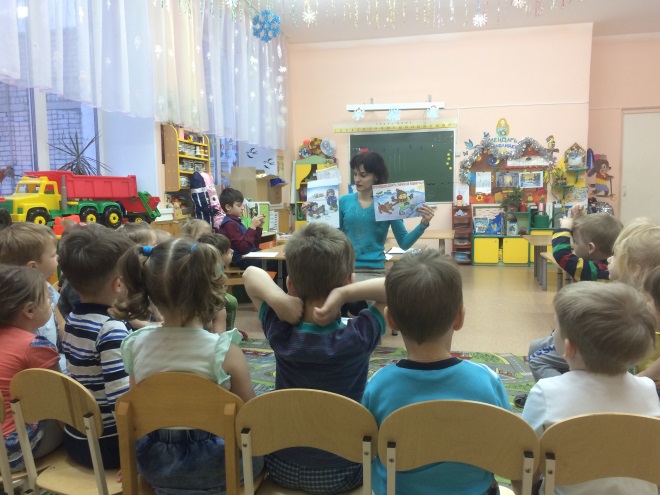 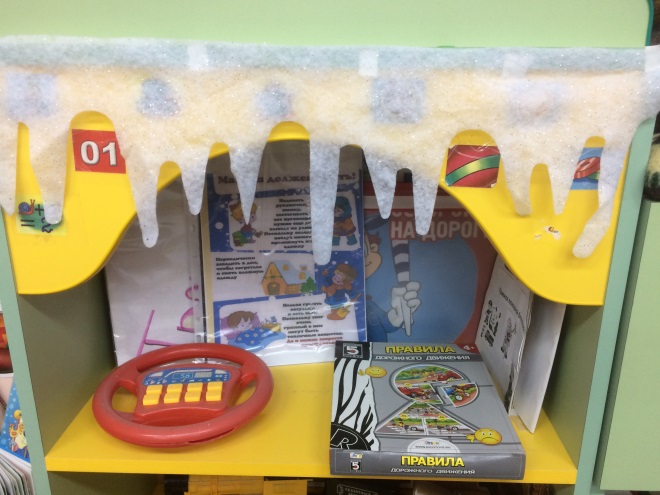 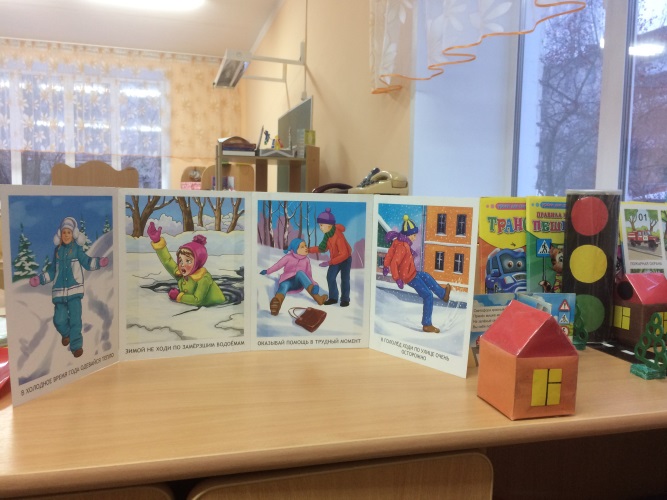 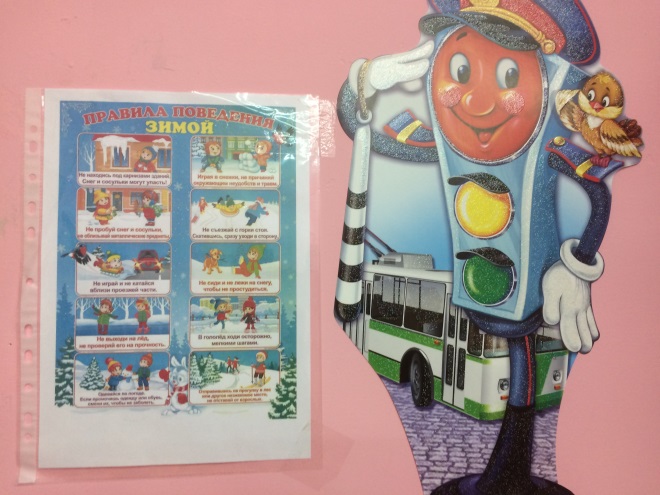 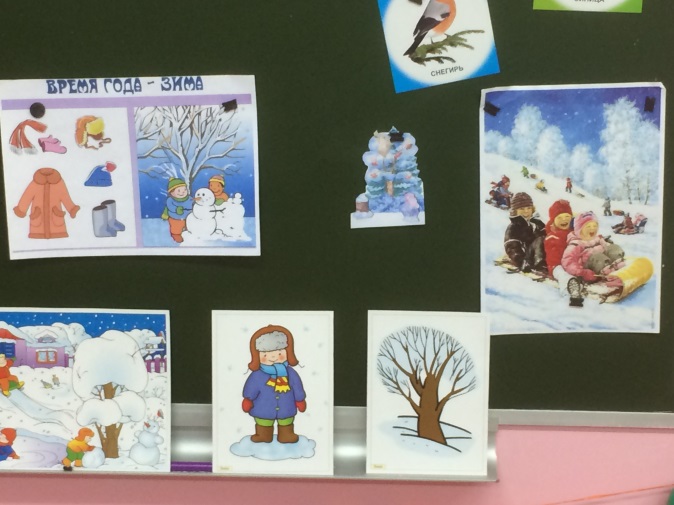 